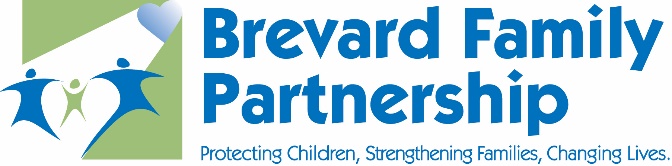 Brevard Family Partnership Measures FY 2019 - 2020Caseload Size for Care Managers Oct 2019QUARTERLY MEASUREQtr. 1Qtr. 2Qtr. 3Qtr. 41.  The percentage of children with no verified maltreatment within six (6) months of termination of supervision – 95.0%. 93.35%2.  The percentage of children exiting foster care to a permanent home within twelve (12) months of entering care -  40.5%. 52.39%3.  The percentage of children exiting foster care to a permanent home within twelve (12) months for children in foster care twelve (12) to twenty-three (23) months -  43.6% 61.68%4.  The percentage of children who do not re-enter foster care within twelve (12) months of moving to a permanent home – 91.7% 91.18%5.  Placement moves per one-thousand (1,000) days in foster care (placement stability) – 4.12 3.236.  The percentage of young adults who have aged out of foster care who have completed or are enrolled in secondary education, vocational training, and/or adult education – 80.0% 92.86%MONTHLY MEASUREOct 19Sep 19Aug 19Jul 19Jun 19May 19Apr 19Mar 19Feb 19Jan 19Dec 18Nov 18Oct 18Sep 18Aug 18Jul 187.  The number of children with finalized adoptions between July 2019 – June 2020. 2019-20 goal is 113; 2018-19 goal is 99    38352714165157140124108979081524030408.    The percentage of children under supervision who are required to be seen every 30 days, who are seen every 30 days shall be at least   99.5%.99.99%99.9%99.29%99.49%99.6%99.5%99.6%99.6%99.7%99.2%99.6%99.7%99.8%99.8%99.7%99.8%CASE MANAGEMENT TURNOVER*Dependency Case Manager Percentage of Turnover per month  (Family Allies)  - Average 4.76%0%1.9%1.9%6.3%2.4%18.4%4.3%10.2%5.7%3.7%1.9%3.8%0%5.5%5.9%4.3%Dependency Case Manager Supervisor Percentage of Turnover per month (Family Allies) –Average 2.7%11.8% 0%0%0%10.5%0%0%10.5%10.5%0%0%0%0%0%0%0%Dependency Case Manager Turnover Percentage of turnover per month (CARES) – Average 1%0%0%5%0%0%0%0%11%0%0%0%5%0%0%0%0%Dependency Case Manager Supervisor Percentage of Turnover per month (CARES) – Average – 0%0%0%0%0%0%0%0%0%0%0%0%0%0%0%0%0%AgencyNumber of Care Managers# of Children ServedAverage CaseloadFamily Allies 5594617.2CARES 1414410.28